Уважаемый Иван Алексеевич! (обязательно только при обращении к конкретному лицу)Содержание письма. Комментарии, выделенные желтым, убираются. Текст, выделенный зеленым, изменяется на актуальный. Остальной текст не изменяется. При необходимости приложения оформляются, как приведено ниже.Приложение: отчет на 1 л. в 1 экз. (если одно приложение)Приложение:	1. Отчет на 1 л. в 1 экз. (если несколько приложений)			2. Смета на 1 л. в 1 экз.			3. CD в 1экз.			4. Флеш-накопитель в 1экз.Приложение: на 1 л. в 1экз. (если приложение упомянуто в тексте письма)Директор								А.А. Шпедт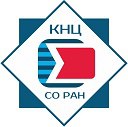 ФЕДЕРАЛЬНОЕ ГОСУДАРСТВЕННОЕБЮДЖЕТНОЕ НАУЧНОЕ УЧРЕЖДЕНИЕ«Федеральный исследовательский центр«Красноярский научный центрСибирского отделенияРоссийской академии наук»(КНЦ СО РАН, ФИЦ КНЦ СО РАН)Академгородок, 50,г. Красноярск, 660036, Россия тел.: +7 (391)243-45-12, факс: +7 (391)290-53-78е-mail: fic@ksc.krasn.ru, http://ksc.krasn.ruОКПО 05239177, ОГРН 1022402133698ИНН/КПП 2463002263/246301001Кому (выбрать один из шаблонов), адрес указывается по шаблону 1), размер шрифта – 12-141) для отправки руководителю или заместителю:
Директору ИС СО РАН Петрову И.А.
Лаврентьева пр-т, д. 50, Новосибирск, 630001 (если почтой)dir@is.sbras.ru (если по email)2) для отправки в организацию:
ИС СО РАН
Отдел кадров, адрес (при необходимости указывается структурное подразделение)3) руководителю структурного подразделения:ИС СО РАН
Ученому секретарю Иванову А.И., адрес4) физлицу:Петрову И.А., адрес      от__________________№__________________на №__________________ от_________________Заголовок документа (о чем документ)